ZADATAK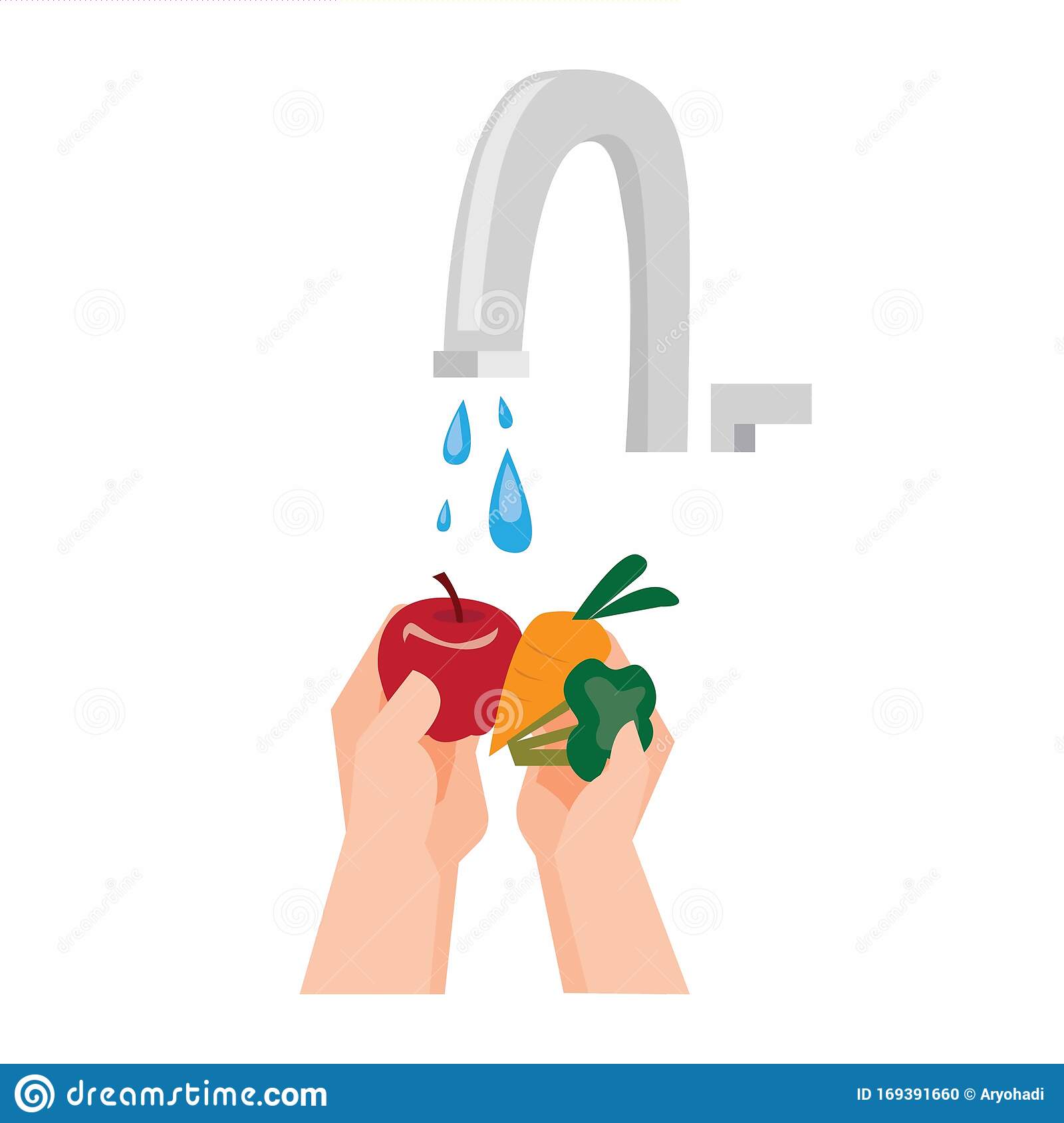 PRIJE NEGO ŠTO POJEDEŠ VOĆKU DOBRO JE OPERI ISPOD SLAVINE.